EXPERIMENT NO                    IMPLEMENTATION OF HALF ADDER AND FULL ADDEROBJECTIVE To study Half and Full adder operations.THEORYDigital computers perform a variety of information-processing tasks. Among the basic functions encountered are various arithmetic operations. The most basic arithmetic operations are, no doubt, the addition and subtraction of binary digits (bit).HALF ADDERThe possible operations, when we want to add only two bits, would be the followings:0 + 0 = 0 0 + 1 = 11 + 0 = 11 + 1 = 0 & Carry 1Above mentioned operation could be performed by a Half Adder circuit.FULL ADDERWe know that in practice, all addition operations must take into account the Carry bit (or digit) from the previous operation. Adders in digital computers also take into account the Carry bit from last operation and add it with the Augend and Addend bits of the present operation to complete the addition operation. The possible operations are:0 + 0 + 0 (carry) = 00 + 0 + 1 (carry) = 1 0 + 1 + 0 (carry) = 10 + 1 + 1 (carry) = 0 & carry 1 (to be added to next higher digit)1 + 1 + 0 (carry) = 0 & carry 1 (to be added to next higher digit)1 + 1 + 1 (carry) = 1 & carry 1 (to be added to next higher digit)The adder that performs the addition of three bits (two significant bits and a previous carry) is called a Full Adder.TASK 1: HALF ADDERWe arbitrarily assign symbols A and B to the two inputs and S (for sum) and Cout (for Carry) to the two outputs. Truth table for Half Adder as shown below:-Table 1: Truth Table for Half Adder operationThe simplified Boolean function for the two outputs can be written fromthis truth table as:-     S = A'.B +A.B'Cout = A.BThe circuit diagram for the Half Adder to implement above mentioned Boolean function could be quite a few. We will however verify only one.Figure 1: Half Adder using AND and XOR gates.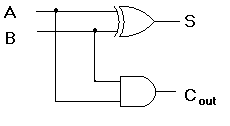 PROCEDURE1. Wire the circuit as per figure 2 above.2. Use any two Logic Switches of the trainer (S2 to S9) for the input and any two of the LEDs of the trainer (L0 to L15) as output indication.3. Connect +5V to pin 14 (Vcc) and Ground to pin 7 (GND) of the ICs.4. By setting various combinations of the two switches verify that the output of the circuit is in accordance with the Truth Table shown above. Record your observation.TASK 2: FULL ADDERAs mentioned in the beginning, a full-adder is a combinational circuit that forms the arithmetic sum of three input bits (two significant bits and a previous carry bit) and two output bits. We arbitrarily assign symbols A and B to the two significant bit inputs and Cin for the Carry from the previous lower significant position, and S (for sum) and Cout (for Carry) to the two outputs. Truth table for the Full Adder is shown below:Simplified Boolean function for the two outputs can be written from this truth table as:-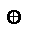 S = A	 B	Bin CCCout = (A	B) C +A.BThe circuit diagram for the Full Adder is as under: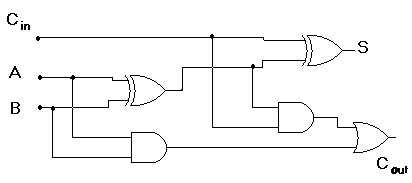 Figure 2: Full Adder comprising of two Half Adders and an OR gate.PROCEDURE1. Wire the circuit as per figure 2 above.2. Use any three Logic Switches of the trainer (S2 to S9) for the input and any two of the LEDs of the trainer (L0 to L15) as output indication.3. Connect +5V to pin 14 (Vcc) and Ground to pin 7 (GND) of the ICs.4. By setting various combinations of the two switches verify that the output of the circuit is in accordance with the Truth Table shown above. Record your observation.InputInputOutput DesiredOutput DesiredObservedObservedABSCoutSCout0000011010101101InputInputInputOutputDesiredOutputDesiredOutputObservedOutputObservedABCinSCoutSCout0000000110010100110110010101011100111111